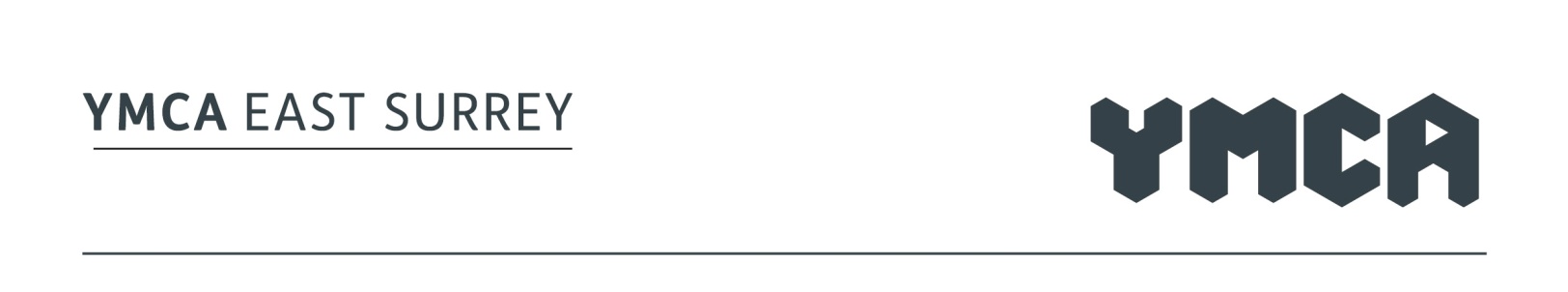 Please note that only the information given in this application form will be considered in determining whether or not you will be called for interview. Please specifically address the criteria detailed in the Person Specification. CVs will not be considered.1. JOB DETAILSPost applied for:    Location:Where did you see this post advertised?2. PERSONAL DETAILSTitle                      SurnameFirst NamesName by which you want to be known byList below any other names by which you have been knownAddressPost CodeE mail address (if you may be contacted by E mail)Home TelephoneMobile TelephoneWork TelephoneMay we contact you at work?  Yes / NoNational Insurance No.Immigration, Asylum and Nationality Act 2006:It is a criminal offence to employ persons whose status prevents them from working in the United Kingdom.  Prior to appointment, you will be required to provide evidence of a passport or other documents on the approved list to satisfy YMCA East Surrey that the Immigration, Asylum and Nationality Act 2006 is being complied with.Are you eligible to work in the United Kingdom? Yes/NoDo you need a work permit/visa to work in the UK? Yes/NoIf yes please provide details.Immigration, Asylum and Nationality Act 2006:It is a criminal offence to employ persons whose status prevents them from working in the United Kingdom.  Prior to appointment, you will be required to provide evidence of a passport or other documents on the approved list to satisfy YMCA East Surrey that the Immigration, Asylum and Nationality Act 2006 is being complied with.Are you eligible to work in the United Kingdom? Yes/NoDo you need a work permit/visa to work in the UK? Yes/NoIf yes please provide details.If appointed, how soon could you take up the post?If appointed, how soon could you take up the post?Have you had any previous contact, or do you have any current contact, with the YMCA?Yes / NoIf yes, please give detailsHave you had any previous contact, or do you have any current contact, with the YMCA?Yes / NoIf yes, please give detailsDo you hold a current  driving licence?   Yes / No / Not required for this postDo you have access to a car?   Yes/NoDo you hold a current  driving licence?   Yes / No / Not required for this postDo you have access to a car?   Yes/No3. EDUCATION, TRAINING AND DEVELOPMENTPlease list your academic and other relevant qualifications, and dates passed starting with the most recent.Date (month-year)                        QualificationsIf the post requires specific qualifications you will be required to provide documentary evidence before employment.Please describe other relevant learning opportunities e.g. training coursesDate (month-year)                       Learning opportunity(continue on additional sheet if necessary)3. EDUCATION, TRAINING AND DEVELOPMENTPlease list your academic and other relevant qualifications, and dates passed starting with the most recent.Date (month-year)                        QualificationsIf the post requires specific qualifications you will be required to provide documentary evidence before employment.Please describe other relevant learning opportunities e.g. training coursesDate (month-year)                       Learning opportunity(continue on additional sheet if necessary)4. PRESENT OR LAST EMPLOYEREmployer’s name and addressPost held:                                                                   Date commenced:                                           Date of leaving:Reason for leaving:Salary £Please give a brief description of your duties and responsibilities(continue on additional sheet if necessary)4. PRESENT OR LAST EMPLOYEREmployer’s name and addressPost held:                                                                   Date commenced:                                           Date of leaving:Reason for leaving:Salary £Please give a brief description of your duties and responsibilities(continue on additional sheet if necessary)5. PREVIOUS EMPLOYMENT AND EXPERIENCEPlease give details of previous paid employment.For each job give date of employment, name of employer, and duties undertaken, starting with the most recent first.DATES(FROM AND TO)   NAME OF EMPLOYER	       DUTIES           REASON FOR LEAVING(continue on additional sheet if necessary)5. PREVIOUS EMPLOYMENT AND EXPERIENCEPlease give details of previous paid employment.For each job give date of employment, name of employer, and duties undertaken, starting with the most recent first.DATES(FROM AND TO)   NAME OF EMPLOYER	       DUTIES           REASON FOR LEAVING(continue on additional sheet if necessary)6. SKILLS AND EXPERIENCEPlease give details of any relevant skills/experience gained outside employment (e.g. through voluntary service).6. SKILLS AND EXPERIENCEPlease give details of any relevant skills/experience gained outside employment (e.g. through voluntary service).7. REFERENCESPlease give the name and address of two referees, one of whom should be your current or most recent employer, who can comment on your suitability for this post. If you were known by a different name, please also state this. No reference will be sought without your consent. Please tick here to give your consent to your references being contacted upon an offer of employment. 7. REFERENCESPlease give the name and address of two referees, one of whom should be your current or most recent employer, who can comment on your suitability for this post. If you were known by a different name, please also state this. No reference will be sought without your consent. Please tick here to give your consent to your references being contacted upon an offer of employment. Referee 1NamePositionAddressPost codeEmail addressTelephone No.In what capacity does this person know you?Referee 2NamePositionAddressPost codeEmail addressTelephone No.In what capacity does this person know you?8. SUPPORTING INFORMATIONPlease detail how you meet the person specification for this post, illustrating with examples from work, voluntary or life experiences, and stating why you are applying for this job.(continue on additional sheet if necessary)8. SUPPORTING INFORMATIONPlease detail how you meet the person specification for this post, illustrating with examples from work, voluntary or life experiences, and stating why you are applying for this job.(continue on additional sheet if necessary)10. Personal DeclarationsDECLARATION OF CRIMINAL BACKGROUND INFORMATIONThe position for which you are applying involves contact with children and/or vulnerable adults and is exempt from the Rehabilitation of Offenders Act 1974 and all subsequent amendments (England and Wales). For these positions you are not entitled to withhold information about police cautions, "bind-overs", or any criminal convictions including any that would otherwise be otherwise be considered "spent" under the Act.Do you have any convictions, cautions, reprimands or final warnings which would not be filtered in line with current guidance? YES/ NO If yes, please give details on a separate sheet and attach it to this form in a sealed envelope marked "Confidential Disclosure".I understand that if my application is successful I will be required to obtain a DBS Disclosure at the appropriate level.11. DECLARATION - PLEASE READ CAREFULLYGeneral Data Protection Regulation:Please note that it is our policy that all recruitment documents, including application forms, for unsuccessful applicants, are kept in secure conditions for a period of 12 months, after which they will be securely destroyed. I give my consent for YMCA East Surrey to keep my data for up to 12 months for the purpose of recruitment to the role applied for and for consideration for any other suitable vacancies that may arise during this time. PLEASE TICK HERE TO GIVE YOUR CONSENT  If I accept employment with YMCA East Surrey, I consent to my personal information being held securely by the organisation for the purpose of the administration of my Contract of Employment PLEASE TICK HERE TO GIVE YOUR CONSENT  I declare that the information I have given on this form is complete and accurate and that I am not banned or disqualified from working with children and/or vulnerable adults nor subject to any sanctions or conditions on my employment imposed by The Independent Safeguarding Authority, the Secretary of State or a regulatory body. I understand that to knowingly give false information, or to omit any relevant information, could result in the withdrawal of any offer of appointment, or my dismissal at any time in the future, and possible criminal prosecution.Signed:Date: Print Name: All candidates applying for employment via email will be required to sign and date this form if invited to attend an interview.10. Personal DeclarationsDECLARATION OF CRIMINAL BACKGROUND INFORMATIONThe position for which you are applying involves contact with children and/or vulnerable adults and is exempt from the Rehabilitation of Offenders Act 1974 and all subsequent amendments (England and Wales). For these positions you are not entitled to withhold information about police cautions, "bind-overs", or any criminal convictions including any that would otherwise be otherwise be considered "spent" under the Act.Do you have any convictions, cautions, reprimands or final warnings which would not be filtered in line with current guidance? YES/ NO If yes, please give details on a separate sheet and attach it to this form in a sealed envelope marked "Confidential Disclosure".I understand that if my application is successful I will be required to obtain a DBS Disclosure at the appropriate level.11. DECLARATION - PLEASE READ CAREFULLYGeneral Data Protection Regulation:Please note that it is our policy that all recruitment documents, including application forms, for unsuccessful applicants, are kept in secure conditions for a period of 12 months, after which they will be securely destroyed. I give my consent for YMCA East Surrey to keep my data for up to 12 months for the purpose of recruitment to the role applied for and for consideration for any other suitable vacancies that may arise during this time. PLEASE TICK HERE TO GIVE YOUR CONSENT  If I accept employment with YMCA East Surrey, I consent to my personal information being held securely by the organisation for the purpose of the administration of my Contract of Employment PLEASE TICK HERE TO GIVE YOUR CONSENT  I declare that the information I have given on this form is complete and accurate and that I am not banned or disqualified from working with children and/or vulnerable adults nor subject to any sanctions or conditions on my employment imposed by The Independent Safeguarding Authority, the Secretary of State or a regulatory body. I understand that to knowingly give false information, or to omit any relevant information, could result in the withdrawal of any offer of appointment, or my dismissal at any time in the future, and possible criminal prosecution.Signed:Date: Print Name: All candidates applying for employment via email will be required to sign and date this form if invited to attend an interview.